PIANIFICAZIONE DI UN’USCITA: visita al teatro Brancaccio di ROMABRAINSTROMING      sull’individuazione degli elementi necessari per organizzare l’uscita al teatro Brancaccio di Roma. RACCOLTA DELLE DOMANDE EMERSE DALLA RIFLESSIONE COLLETTIVATeatro                             Cercare su internet il numero di telefono del teatro e chiedere :                                                                                        le date delle rappresentazioni antimeridiane dello spettacolo  Rapunzel →7-8-14-15-21-22-28-29 aprile;il costo del biglietto→€15,00;se sono previste gratuità→ una ogni 20; l’orario di inizio dello spettacolo→ h 10.30;  durata spettacolo→2h e 30 min ; In quanti tempi è suddiviso lo spettacolo→2 tempicome va effettuato il pagamento( bonifico ,contanti bollettino postale)→C/C postale;capienza del teatro→1300 posti;prenotando per l’8 quali file ci verranno assegnate→ platea fila 29 pari;  posti vuoti →tutto occupato;se all’interno del teatro si può fare merenda→ sì, si può fare merenda prima dell’inizio spettacolo.se si possono fare video , foto e chiedere autografiPullmanindagine relativa a numero dei partecipanti all’uscita:n. di accompagnatori 11contattare la ditta a sceltanumero posti 50costo noleggio 625n. pullman per le h 7e 45 3l’orario di partenza/rientro 7:45 13.00            ComputerGoogle cercare:il percorso in km che farà il pullman piantina del teatro Brancaccio                                          INDAGINE SU IL NUMERO DI PARTECIPANTI ALL’USCITA Ci siamo divisi in 4 gruppi da 4 :1°= Valerio,Michela,Edoardo,Vittoria(classe 2°-3°A)2°=Christian,Eloisa,Mattia,Lorenzo(1°-5°B) 3°=Alice,Sara,Ginevra,Lorenzo(4°)4°=Nicolò,Beatrice,Emily,Adele(5°A-3°A)Domande dette in ogni classe 1°Da quanti alunni è formata la classe?2°Chi verrà al tetro Brancaccio?3°Quanti docenti accompagneranno?Dopo dette queste domande risulta che in :1°=12 a.-2 docenti                    2°=21°a.-2docenti3°a=20 a.-2 docenti                  3°b=13°.-1docente4°=15°a.-2 docenti                    5°a=16°a.-1 docente                         5°b=11°a.-1docente                                                                                                 Totale alunni 108                            totale docenti 11                             Totale complessivo 119RAPPRESENTIAMO I DATI CON I GRAFICIINVENTIAMO PROBLEMI A PARTIRE DALLA SITUAZIONE STIMOLOPROBLEMI DI DISTANZA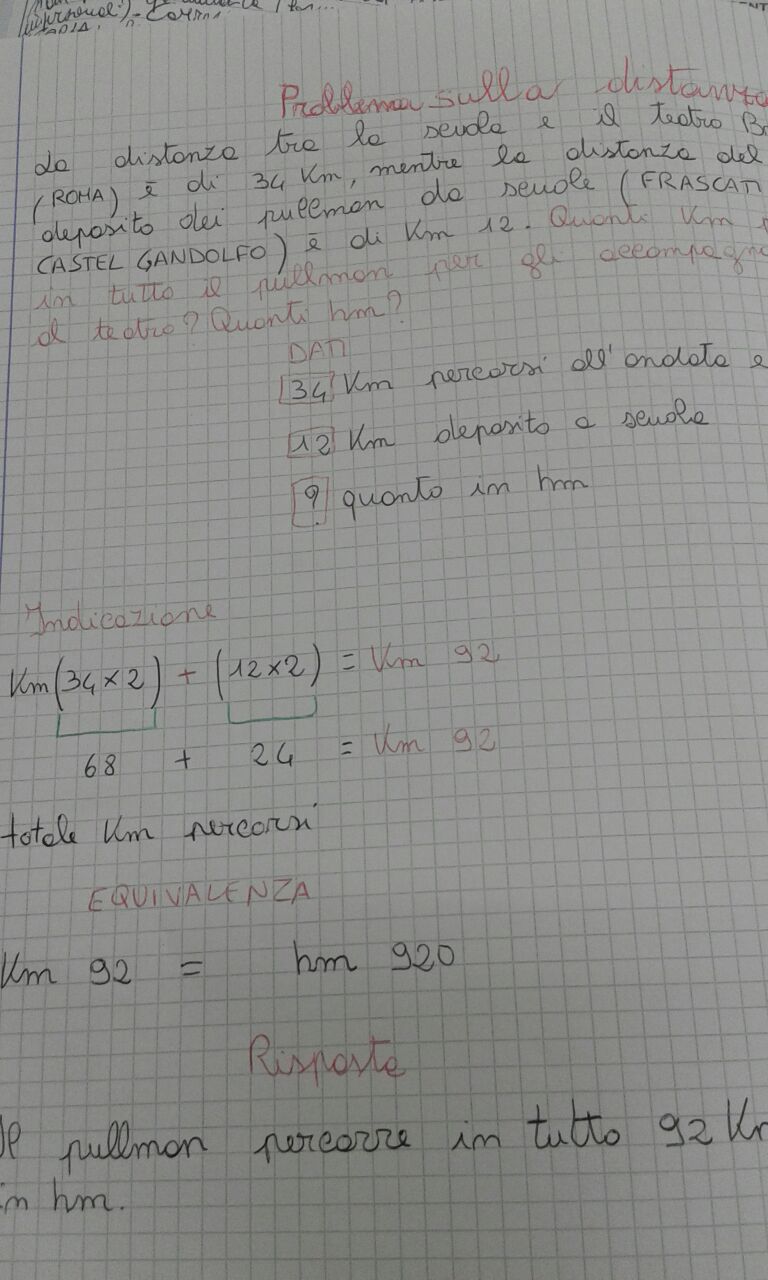 PROBLEMI DI TEMPO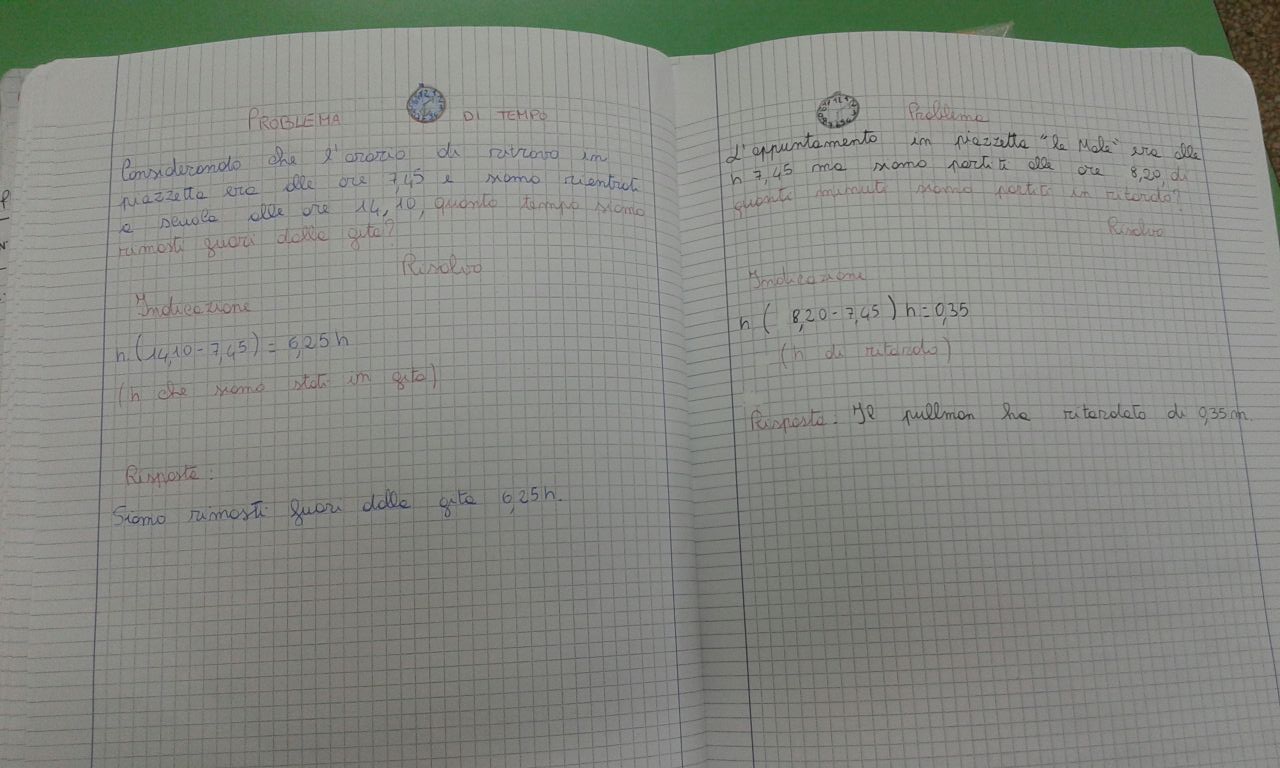 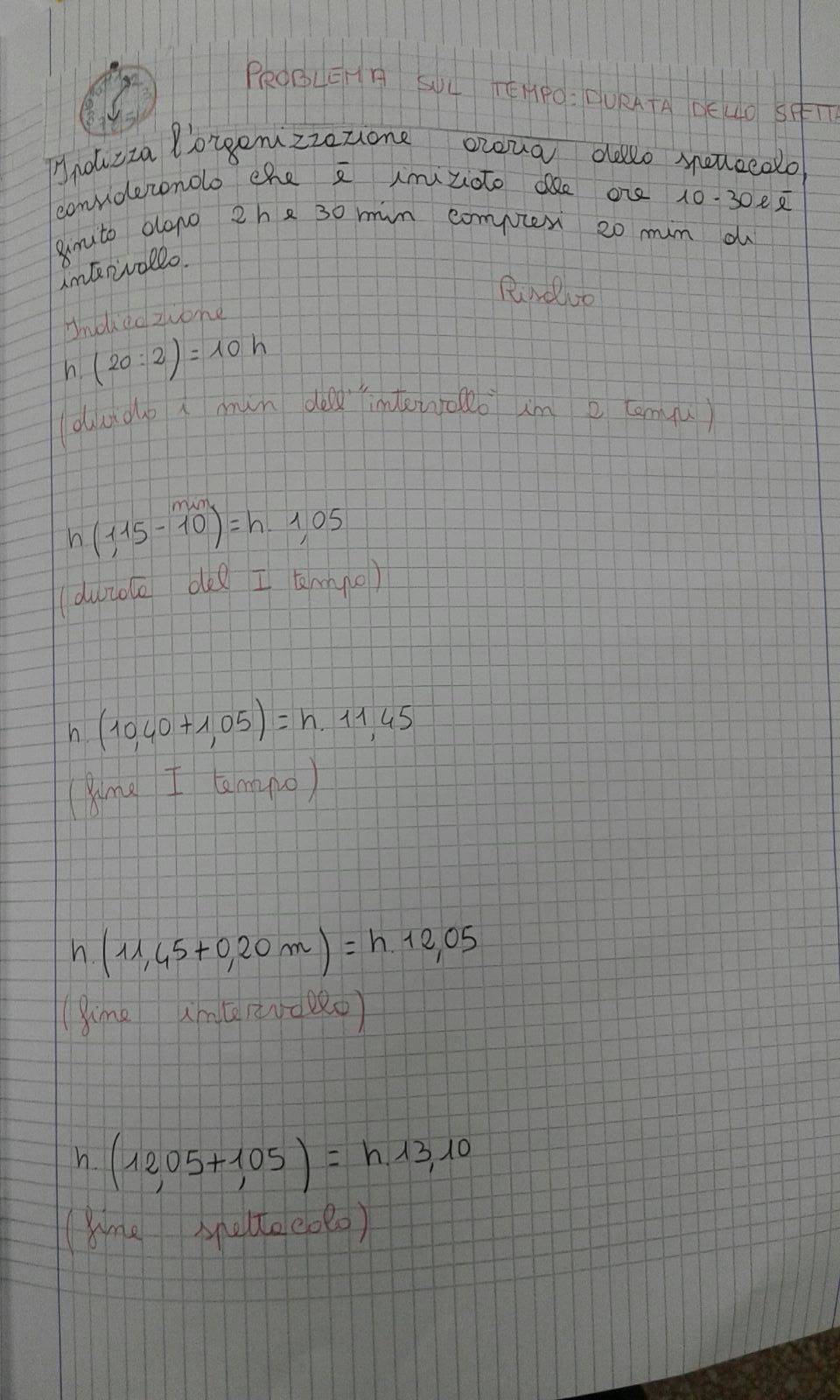 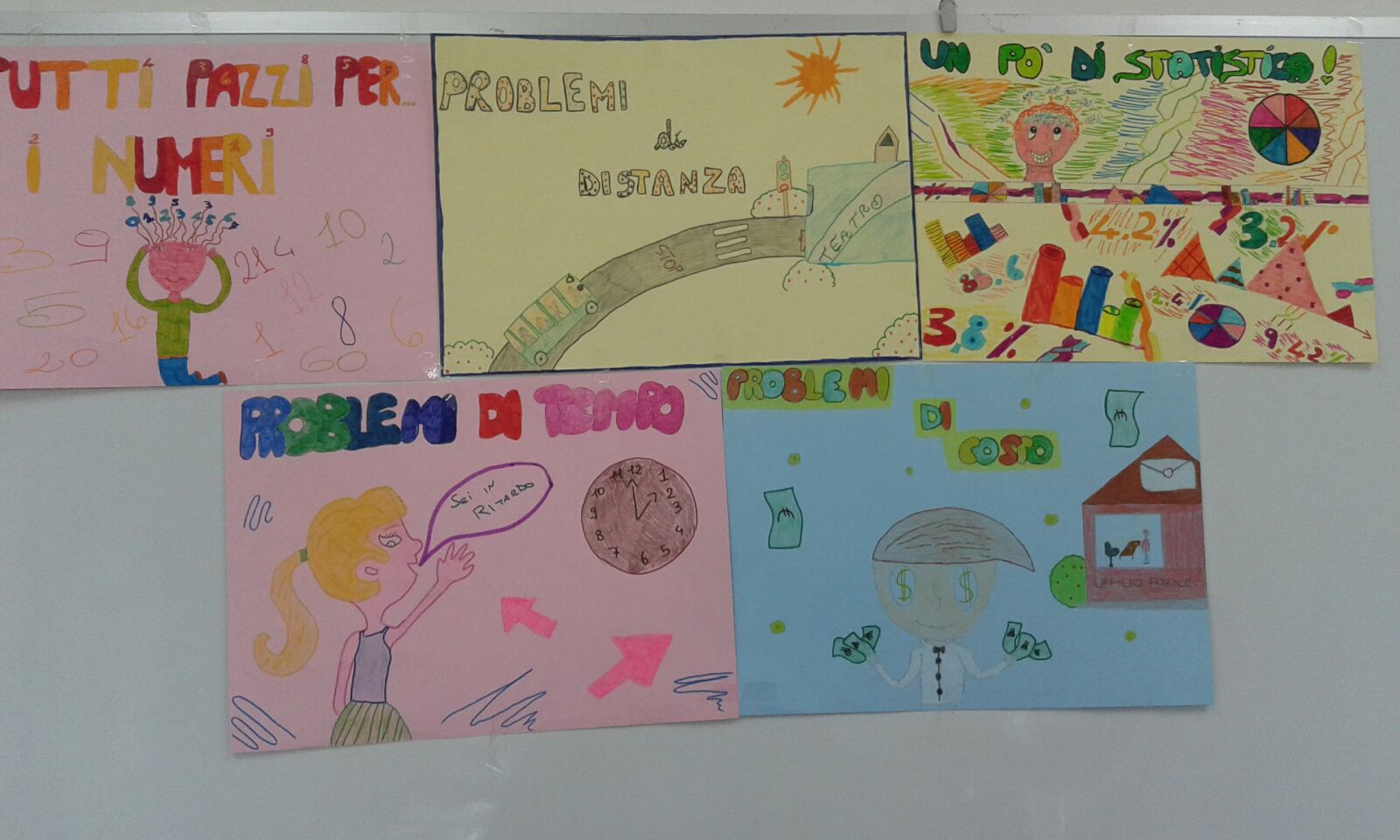 CLASSI    N. ALUNNIN. ACCOMPAGNATORIN. AL. PARTECIPANTI1°202121° 9%2°212212°15%3°A232203°A14,38%3°B181133°B9,35%4°202154°11%5°A 211165°A11,51%5°B161115°B7,91%13911108/139X100= 77,6977,67%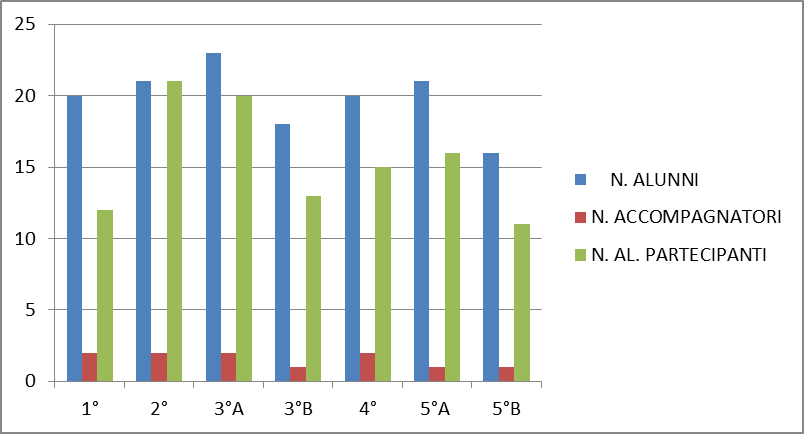 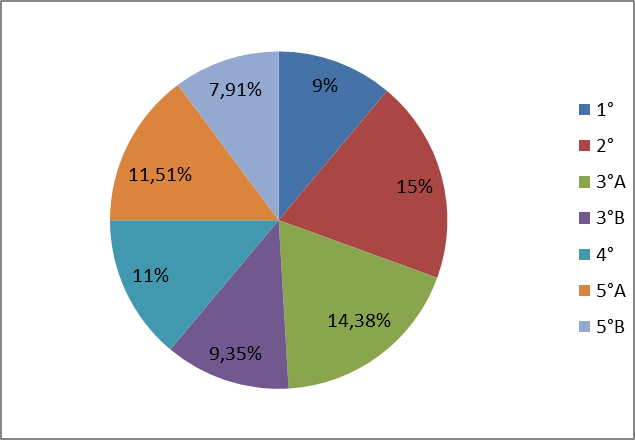 Attività pratiche sulla realizzazione della gitaIndagine nella scuola  sul numero dei partecipanti dell’uscita 8 Aprile 2016 Ci siamo divisi in 4 gruppi da 4:1° gruppo → Valerio , Michela , Edoardo , Vittoria                 Intervista alle Classi 2°- 3° A2° gruppo → Eloisa , Mattia , Christian , Lorenzo C.                    Intervista alle Classi 1°- 5° B3° gruppo → Alice, Ginevra , Sara , Lorenzo M.                    Intervista alla Classe 4°4° gruppo → Nicolò , Beatrice , Emily , Adele                     Intervista alle Classi 5° A – 3° BOgni Capogruppo è andato nelle classi a fare l’intervista : Totale alunni partecipanti? 12+21+20+13+15+16+11 =  108  Totale accompagnatori : 2+2+2+1+2+1+1=	11Calcolare se  il rapporto di un docente ogni 15 alunni sarà rispettato :  108÷11=       9Totale partecipanti : 108+11=   119		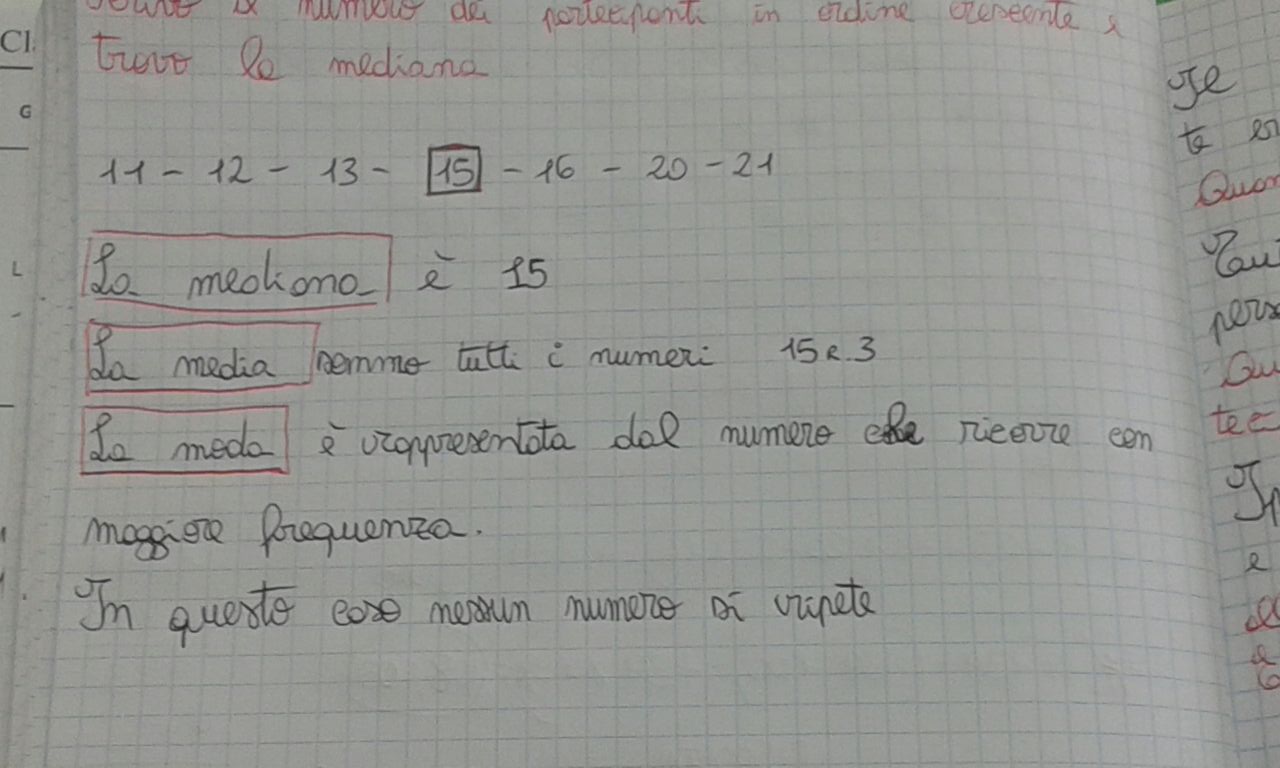 Se ogni pullman contiene 50 posti , quanti pullman dobbiamo noleggiare?Dobbiamo noleggiare 3 pullman perché 2 pullman sarebbero stati 100 posti e non sarebbero bastati. Se per il biglietto del pullman viene pagato €12.50, quanto costa noleggiare un pullman? Quanto viene il costo totale per i 3 pullman?12.50×50 = 625€    costo singolo pullman625×3=    1.875 €      costo totaleConsiderando che il biglietto del teatro costa €15, quanto bisognerà consegnare al teatro?108×15=  162 €      costo del teatro Se il teatro concedesse una gratuità ogni 20 persone, quanti alunni non pagherebbero il biglietto ?108÷20=     5         biglietti gratuiti               Considerando che il tatro Brancaccio contiene circa 1300 posti , quanto  incasserà il teatro durante le 8 repliche ?1300×15=  19.500 €19500×8=  156.000 €All’ultimo momento per la giornata dell’8 aprile ci sono state 127 disdette , quanti € ci rimetterà il teatro dalle disdette ?127×15=  1905  €Considerano che l’orario di partenza è per le ore 7.45 e il ritorno è previsto per le ore 13.00 , quanto tempo staremo fuori?  13.00—7.45=  5.15